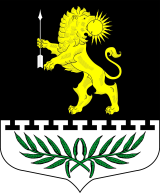 ЛЕНИНГРАДСКАЯ ОБЛАСТЬЛУЖСКИЙ МУНИЦИПАЛЬНЫЙ РАЙОНАДМИНИСТРАЦИЯ СЕРЕБРЯНСКОГО СЕЛЬСКОГО ПОСЕЛЕНИЯПОСТАНОВЛЕНИЕОт 14 июня 2022 года № 120О внесении изменений и дополнений в постановление администрации от 20.10.2020 № 101 «О мерах по предотвращению распространения новой коронавирусной инфекции (COVID-19) на территории Серебрянского сельского поселения Лужского муниципального района Ленинградской области»В соответствии со статьей 31 Федерального закона от 30.03.1999                               № 52-ФЗ «О санитарно-эпидемиологическом благополучии населения», постановлениями Правительства Ленинградской области от 13.03.2020 № 117 «О введении на территории Ленинградской области режима повышенной готовности для органов управления и сил Ленинградской областной подсистемы РСЧС и некоторых мерах по предотвращению распространения новой коронавирусной инфекции COVID-19 на территории Ленинградской области», от 13.08.2020 № 573 «О мерах по предотвращению распространения новой коронавирусной инфекции (COVID-19) на территории Ленинградской области и признании утратившими силу отдельных постановлений Правительства Ленинградской области», от 05.05.2022 № 159 «О внесении изменений в постановление Правительства Ленинградской области  от 13 августа 2020 года № 573 «О мерах по предотвращению распространения новой коронавирусной инфекции (COVID-19) на территории Ленинградской области и признании утратившими силу отдельных постановлений Правительства Ленинградской области», от 27.05.2022 № 159 «О внесении изменений в постановление Правительства Ленинградской области                                       от 13 августа 2020 года № 573 «О мерах по предотвращению распространения новой коронавирусной инфекции (COVID-19) на территории Ленинградской области и признании утратившими силу отдельных постановлений Правительства Ленинградской области», администрация Серебрянского сельского поселения  п о с т а н о в л я е т:Внести следующие изменения и дополнения в постановление администрации от 20.10.2020 № 101 «О мерах по предотвращению распространения новой коронавирусной инфекции (COVID-19) на территории Серебрянского сельского поселения Лужского муниципального района Ленинградской области» (далее по тексту – Постановление):Первый абзац п.2 Постановления изложить в следующей редакции:« Деятельность СКЦДиО «Романтик» разрешить с учетом рекомендации использования средств индивидуальной защиты (гигиенические маски, респираторы)».1. 2. Второй и третий абзацы  п.2 Постановления признать утратившими силу.1.3. Пункт 8 постановления изложить в следующей редакции:«Разрешается проведение массовых гуляний, зрелищных мероприятий и иных массовых мероприятий с количеством участников не более 1000 человек с соблюдением санитарно-эпидемиологических правил»Контроль за исполнением постановления оставляю за собой.Настоящее постановление вступает в силу со дня подписания.Глава администрации Серебрянского сельского поселения                                                                        С.А. Пальок